Пояснение к дизайнуДобрый день! Данный файл содержит записку с разъяснением дизайна для вашей страницы “Собственникам”.В прикрепленном файле .jpeg находится само изображение дизайна с водяными знаками в виде как будет выглядеть страница в целом.Макет делался в Figma под разрешение 1280 px (в случае, если вам понравится данное решение дизайна, вы получите оригинальный макет и возможность внести мной правки которые потребуются). В макете я не отрисовывал хедер и футер, поскольку вы просили не изменять их, поэтому я вставил их в макет в формате картинки, но если потребуется, это можно исправить.Первый экран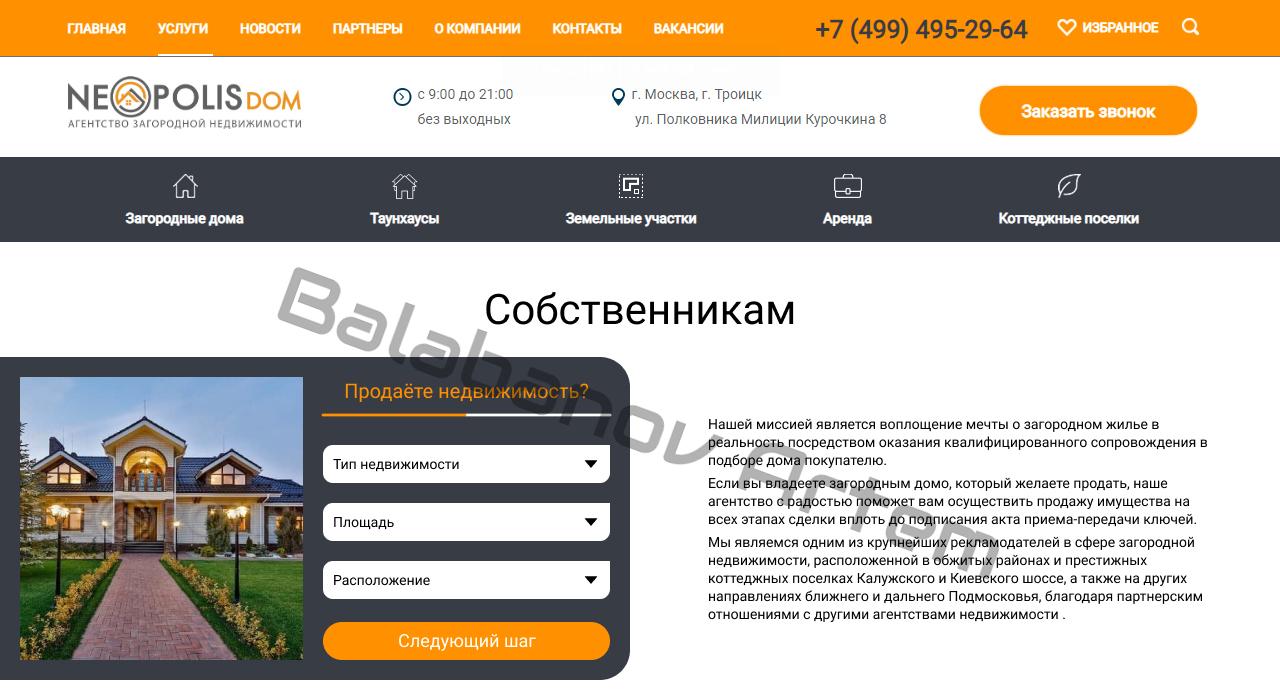 На первом экране будет располагаться небольшое описание либо вашей компании, либо принципов сотрудничества с собственниками недвижимости либо любое другое описание которое посчитаете нужным, для макета я брал вырезку из описания вашей компании.На этом же экране будет размещаться небольшой квиз, как вы и хотели. На данном макете он состоит из трёх блоков (см. далее), но количество блоков может быть различным, в зависимости от количества информации которую вы хотите получить от собственников.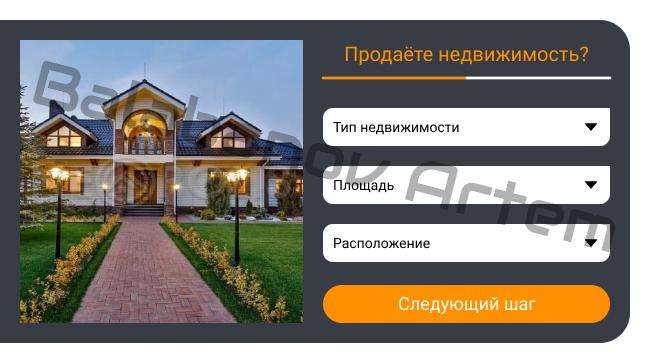 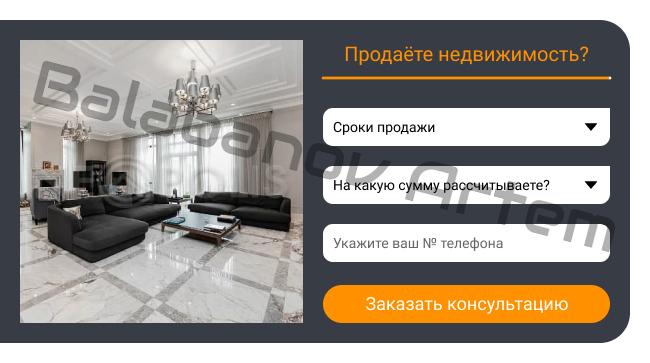 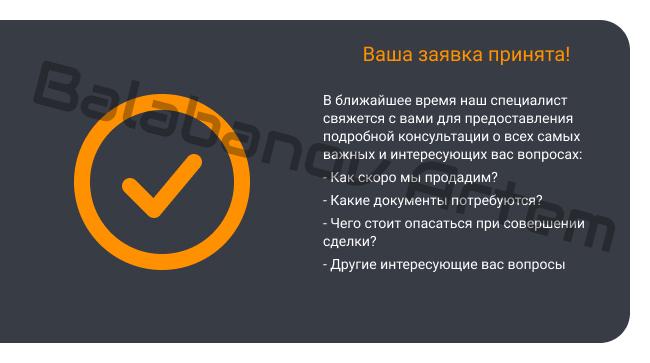 Блок преимуществБлок преимуществ сотрудничества с вашей компанией, был реализован в соответствии с вашими пожеланиями. В ТЗ было указано 7 преимуществ, однако было решено оставить 6, поскольку территория на которой вы работаете вряд ли сойдет за преимущество. Данную информацию можно указать на первом экране в описании.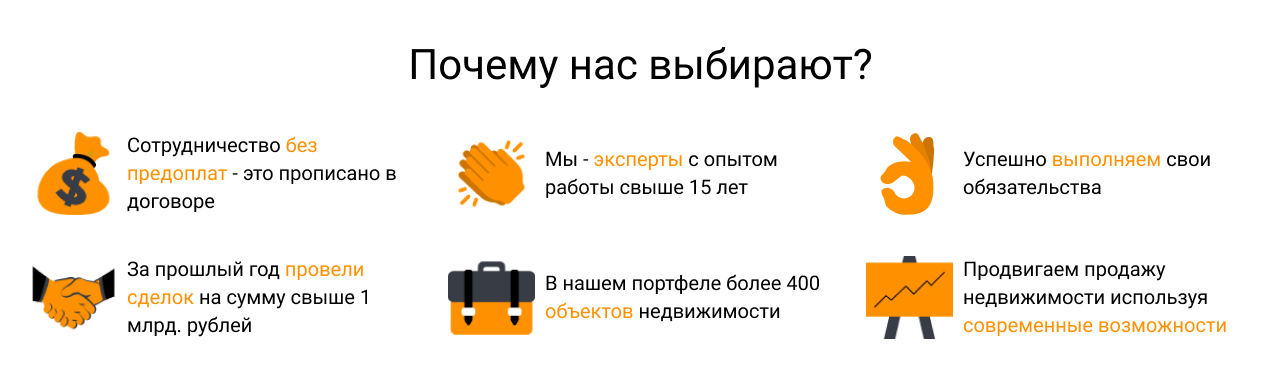 Блок “Как мы работаем”Данный блок был реализован похожим образом с блоком преимуществ. Использование фотографий которые вы прикрепляли я считаю не уместным к данному описанию, поскольку они подходят только к шагам 1-й и 2-й (Фотосессия и Презентация), а вот к Шагу “Документы” или “Ипотека” фотографии недвижимости подходят не очень.Для этого блока были сделаны иллюстрации, которые наглядно символизируют каждый шаг сотрудничества с вашей компанией.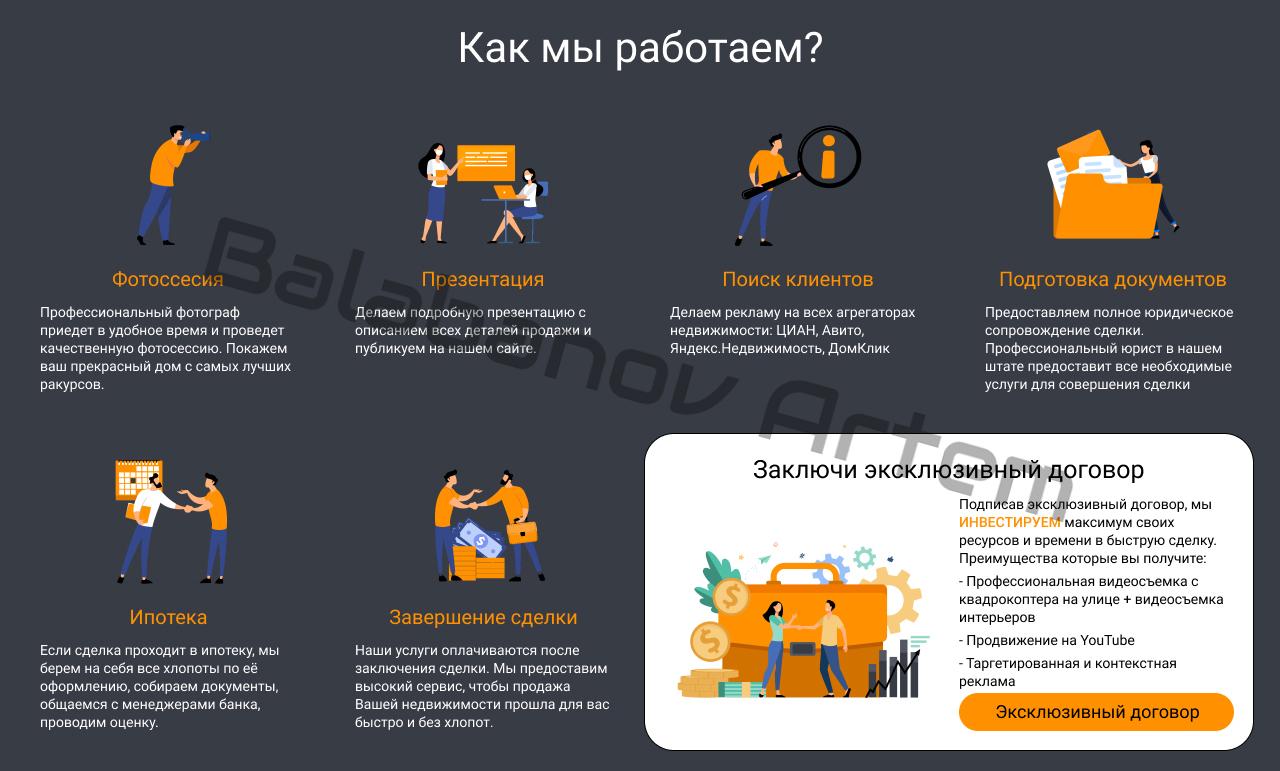 Пункт с Эксклюзивным договором оформлен в отдельном контрастном блоке продолжающим этапы работы с вами. По клику на кнопку можно сделать либо всплывающее меню для заполнения контактов (см. ниже), либо перевести на другую страницу, на которой продумать логику для заключения контракта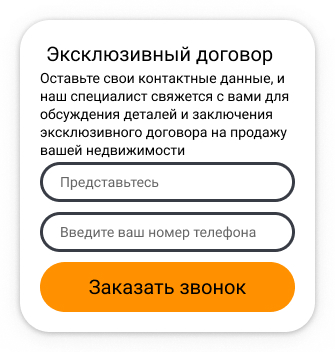 Блок “Галерея”По скольку наличие фотографий с недвижимостью является важной частью данной страницы, было принято решение сделать отдельный блок с фотографиями, в который можно выгружать удачные примеры показывающие работы ваших фотографов. В этот же блок можно добавить видео, которые вы делали для клиентов по Эксклюзивному договору, которые автоматически будут воспроизводиться попав в фокус страницы. Это также добавит эффектности странице.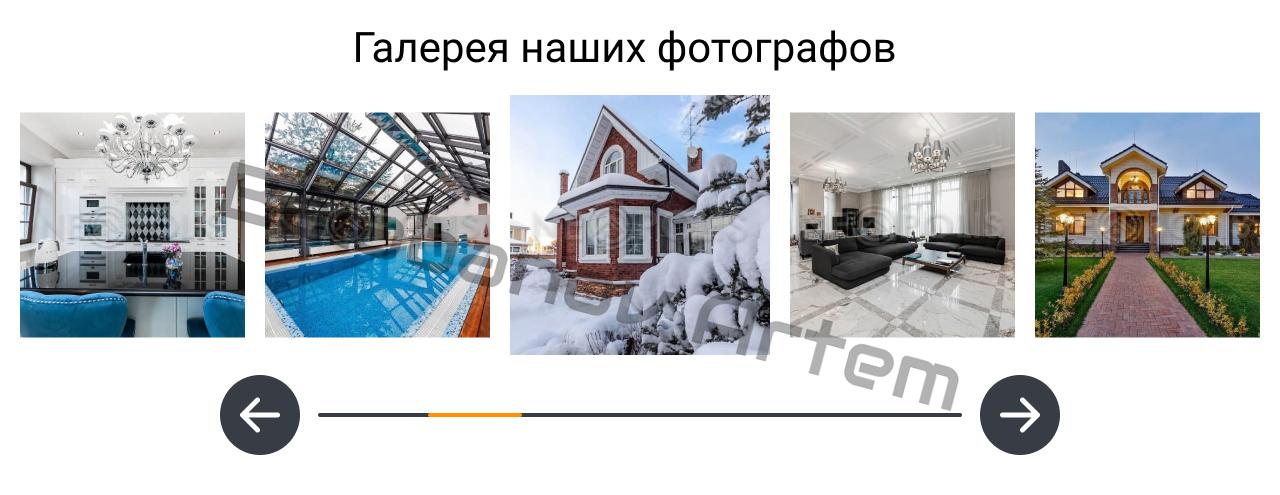 Форма обратного звонка и футерПоследний блок запроса обратной связи было решено не изменять, поскольку он граничит с футером на всех страницах сайта, и изменять отдельно только на одной странице неуместно, т.к. в таком случае весь сайт перестанет быть гармоничным.Однако если требуется, можно поработать над этой формой, чтобы изменить её во всех страницах.